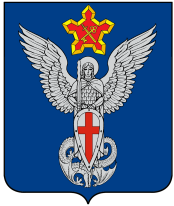 АдминистрацияЕрзовского городского поселенияГородищенского муниципального районаВолгоградской области403010, р.п. Ерзовка, ул. Мелиоративная, дом 2,  тел/факс: (84468) 4-79-15, 4-76-20П О С Т А Н О В Л Е Н И Еот 01 июня 2018 года                              № 132О внесении изменений в постановление от 07 мая 2018г.  №118 «О введении особого противопожарного режима на территории Ерзовского городского поселенияГородищенского муниципального района Волгоградской области           В соответствии со статьей 30 Федерального закона от 21.12. 1994 г. № 69-ФЗ «О пожарной безопасности»,  статьей 15.1 Закона Волгоградской области от 28 апреля 2006 года № 1220 ОД «О пожарной безопасности», постановлением Губернатора Волгоградской области от 04.05.2018 г. № 336 «Об особом противопожарном режиме на территории Волгоградской области», в целях защиты жизни и здоровья граждан, имущества, интересов общества от пожаров, недопущения негативного развития лесопожарной обстановки и предотвращения угрозы населенным пунктам и объектам экономики, в связи с повышением пожарной опасности ПОСТАНОВЛЯЮ:1. Дополнить пункт 2 постановления администрации Ерзовского городского поселения от 07 мая 2018 г. № 118 «О введении особого противопожарного режима на территории Ерзовского городского поселения Городищенского муниципального района Волгоградской области»  следующим абзацем:«- организациям, эксплуатирующим полосы отвода автомобильных дорог, собственникам и арендаторам земельных участков из категории земель сельскохозяйственного назначения, садоводческим некоммерческим товариществам создать минерализованные полосы шириной не менее 15 метров по границам полос отвода автомобильных дорог, земельных участков из категории земель сельскохозяйственного назначения, земель садоводческих некоммерческих товариществ принадлежащих физическим или юридическим лицам, индивидуальным предпринимателям на праве собственности, аренды или ином вещном праве.»2. Опубликовать данное постановление в информационном бюллетене «Ерзовский Вестник» и разместить на официальном сайте Ерзовского городского поселения мо-ерзовка.рф.3. Контроль за выполнением данного постановления оставляю за собой. Глава  Ерзовского городского поселения                                                             С.В. Зубанков                                                                      